Navn: 46: Samuel Shewangzaw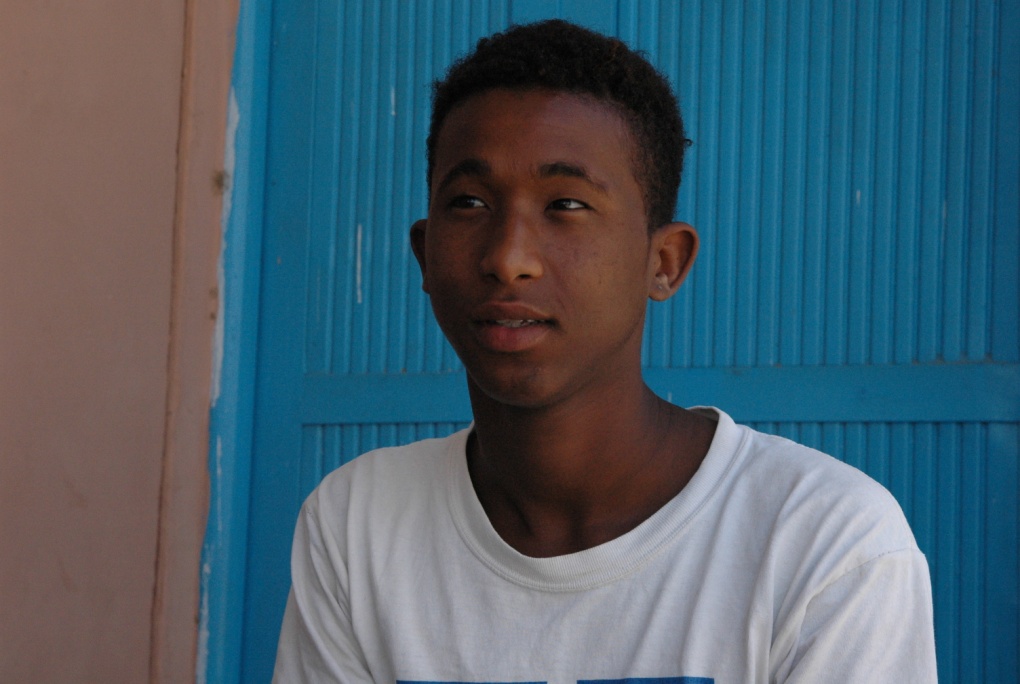 Dreng/pige: MAlder: 15Årstal ankomst til børnehjemmet ? 2006Fra hvilken by/område/familiebaggrund? Mekele. More døde på hospital. Boede så hos bedstemoren, og da hun døde kom han til børnehjemmet.Hvilken klasse går du i? 9Hvilke fag kan du bedst lide? matematikHvad er din yndlingsbeskæftigelse? Sport + læse bøgerHvilken uddannelse kunne du tænke dig? bygningsingeniørHvilken skole går du i og hvor langt har du til skole? Ayder public. ½ uge formiddag + ½ uge eftermiddag.10 min til skole2014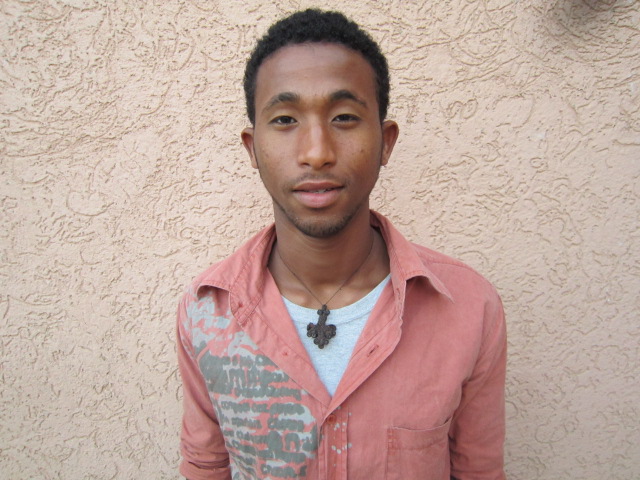 